ПРАВИТЕЛЬСТВО РЕСПУБЛИКИ БУРЯТИЯПОСТАНОВЛЕНИЕот 28 сентября 2012 г. N 565г. Улан-УдэОБ ОБРАЗОВАНИИ СОВЕТА ПРИ ПРАВИТЕЛЬСТВЕ РЕСПУБЛИКИ БУРЯТИЯПО ДЕЛАМ ИНВАЛИДОВВ целях исполнения Указа Главы Республики Бурятия от 07.11.2013 N 217 "О координационных и совещательных органах, образуемых Главой Республики Бурятия, Правительством Республики Бурятия, органами исполнительной власти Республики Бурятия" Правительство Республики Бурятия постановляет:(преамбула в ред. Постановления Правительства РБ от 21.05.2019 N 257)1. Образовать Совет при Правительстве Республики Бурятия по делам инвалидов.2. Утвердить Положение о Совете при Правительстве Республики Бурятия по делам инвалидов (приложение N 1).3. Утвердить состав Совета при Правительстве Республики Бурятия по делам инвалидов (приложение N 2).4. Признать утратившими силу:- постановление Правительства Республики Бурятия от 27.04.2005 N 142 "Об образовании Совета по делам инвалидов при Правительстве Республики Бурятия";- постановление Правительства Республики Бурятия от 12.09.2005 N 281 "О внесении изменений в постановление Правительства Республики Бурятия от 27.04.2005 N 142 "Об образовании Совета по делам инвалидов при Правительстве Республики Бурятия";- постановление Правительства Республики Бурятия от 02.04.2008 N 150 "О внесении изменений в постановление Правительства Республики Бурятия от 27.04.2005 N 142 "Об образовании Совета по делам инвалидов при Правительстве Республики Бурятия";- постановление Правительства Республики Бурятия от 12.01.2009 N 1 "О внесении изменений в постановление Правительства Республики Бурятия от 27.04.2005 N 142 "Об образовании Совета по делам инвалидов при Правительстве Республики Бурятия".5. Настоящее постановление вступает в силу со дня его подписания.Исполняющий обязанности ПредседателяПравительства Республики БурятияИ.ЕГОРОВПриложение N 1УтвержденоПостановлением ПравительстваРеспублики Бурятияот 28.09.2012 N 565ПОЛОЖЕНИЕО СОВЕТЕ ПРИ ПРАВИТЕЛЬСТВЕ РЕСПУБЛИКИ БУРЯТИЯ ПО ДЕЛАМИНВАЛИДОВ1. Совет при Правительстве Республики Бурятия по делам инвалидов (далее - Совет) образуется для рассмотрения вопросов, касающихся проблем инвалидов и инвалидности, координации деятельности министерств, ведомств, органов местного самоуправления и общественных организаций инвалидов.2. Совет является совещательным органом, образованным в целях информирования Правительства Республики Бурятия по вопросам, связанным с решением проблем инвалидности и инвалидов, для разработки предложений по формированию и проведению государственной политики в области профилактики инвалидности, реабилитации инвалидов и содействия выполнению соответствующих программ, планов и мероприятий.3. В своей деятельности Совет руководствуется Конституцией Российской Федерации и федеральным законодательством, Конституцией Республики Бурятия и законодательством Республики Бурятия, а также настоящим Положением.4. Основными задачами Совета являются:- систематическое информирование Правительства Республики Бурятия о положении инвалидов в республике;- подготовка предложений по основным направлениям государственной политики в области профилактики инвалидности, реабилитации инвалидов;- взаимодействие с общественными организациями, занимающимися проблемами инвалидности и инвалидов;- подготовка соответствующих предложений на поступающие законодательные акты;- подготовка информации и материалов для доклада о мерах, принимаемых для выполнения обязательств Российской Федерации по Конвенции о правах инвалидов в Республике Бурятия;(абзац введен Постановлением Правительства РБ от 30.09.2015 N 495)- информирование Правительства Республики Бурятия о реализации Плана мероприятий ("дорожной карты") по повышению значений показателей доступности для инвалидов объектов и услуг в целях поэтапного обеспечения для инвалидов условий доступности объектов и услуг в Республике Бурятия.(абзац введен Постановлением Правительства РБ от 30.09.2015 N 495)5. Совет для реализации возложенных на него задач имеет право:а) запрашивать в установленном порядке от органов государственной власти, органов местного самоуправления и общественных организаций (объединений) информационные материалы по вопросам, отнесенным к компетенции Совета;б) заслушивать представителей органов государственной власти, органов местного самоуправления и общественных организаций (объединений) по вопросам, отнесенным к компетенции Совета;в) создавать рабочие группы из числа членов Совета и представителей общественных организаций (объединений), научных и других организаций, не входящих в состав Совета, для проведения аналитических и экспертных работ с целью разработки предложений по входящим в компетенцию Совета вопросам, носящих рекомендательный характер;г) публиковать в СМИ материалы, касающиеся проблем инвалидности и инвалидов.6. Председателем Совета является заместитель Председателя Правительства Республики Бурятия, курирующий социальную сферу. Лица, входящие в состав Совета, осуществляют свою деятельность на общественных началах.7. Согласно предложениям, поступающим от всех заинтересованных организаций, разрабатывается годовой план работы, который утверждается председателем Совета.8. Исходя из плана, на основании материалов и предложений, представляемых заинтересованными министерствами и ведомствами, формируются повестки и проекты решений очередных заседаний Совета. Окончательные решения принимаются с учетом замечаний, возникающих в ходе обсуждения.9. Повестки заседаний Совета формируются секретарем Совета в соответствии с планом работы и предложениями членов Совета.Ответственный за подготовку вопроса на заседание Совета представляет секретарю Совета аналитические материалы и предложения в проект решения Совета не позднее чем за семь рабочих дней до дня проведения очередного заседания.Секретарь Совета осуществляет сбор и обобщение поступивших материалов, формирует проект решения Совета, который рассылается членам Совета не позднее чем за три рабочих дня до дня проведения заседания.10. Заседания Совета проводятся не реже одного раза в шесть месяцев. В случае необходимости могут проводиться внеочередные заседания Совета.Заседание Совета проводит председатель Совета или его заместитель.Заседание Совета считается правомочным, если на нем присутствует более половины его членов. Члены Совета участвуют в заседаниях без права замены. Член Совета в случае отсутствия на заседании имеет право заблаговременно представить свое мнение по рассматриваемым вопросам в письменной форме.11. При необходимости на заседания Совета могут приглашаться представители органов государственной власти, органов местного самоуправления и общественных организаций (объединений), не входящие в состав Совета.12. Контроль за исполнением решений Совета осуществляется секретарем Совета.13. Организационно-техническое, информационно-аналитическое обеспечение деятельности Совета осуществляет Министерство социальной защиты населения Республики Бурятия.14. Решения Совета носят рекомендательный характер.Приложение N 2УтвержденПостановлением ПравительстваРеспублики Бурятияот 28.09.2012 N 565СОСТАВСОВЕТА ПРИ ПРАВИТЕЛЬСТВЕ РЕСПУБЛИКИ БУРЯТИЯ ПО ДЕЛАМИНВАЛИДОВ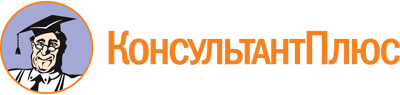 Постановление Правительства РБ от 28.09.2012 N 565
(ред. от 06.12.2022)
"Об образовании Совета при Правительстве Республики Бурятия по делам инвалидов"
(вместе с "Положением о Совете при Правительстве Республики Бурятия по делам инвалидов")Документ предоставлен КонсультантПлюс

www.consultant.ru

Дата сохранения: 20.06.2023
 Список изменяющих документов(в ред. Постановлений Правительства РБ от 29.04.2015 N 209,от 30.09.2015 N 495, от 24.12.2015 N 647, от 05.02.2016 N 37,от 08.07.2016 N 309, от 22.05.2018 N 275, от 21.05.2019 N 257,от 06.03.2020 N 110, от 06.12.2022 N 759)Список изменяющих документов(в ред. Постановления Правительства РБ от 30.09.2015 N 495)Список изменяющих документов(в ред. Постановлений Правительства РБ от 21.05.2019 N 257,от 06.03.2020 N 110, от 06.12.2022 N 759)ЛудуповаЕвгения Юрьевна-заместитель Председателя Правительства Республики Бурятия - министр здравоохранения Республики Бурятия, председатель СоветаБыковаТатьяна Александровна-министр социальной защиты населения Республики Бурятия, заместитель председателя СоветаПанаевБатор Анатольевич-консультант отдела социальных технологий Министерства социальной защиты населения Республики Бурятия, секретарь СоветаЦыбиковаЛюдмила Александровна-первый заместитель министра здравоохранения Республики Бурятия - председатель Комитета стратегического планирования и организации здравоохраненияПоздняковВалерий Анатольевич-министр образования и науки Республики БурятияЦыбиковБаир Викторович-заместитель министра культуры Республики Бурятия - председатель Комитета экономики и правовой работыБелоколодовСергей Николаевич-заместитель министра - председатель Комитета по развитию дорожного хозяйства Министерства по развитию транспорта, энергетики и дорожного хозяйства Республики БурятияКоркинЕвгений Александрович-первый заместитель министра строительства и модернизации жилищно-коммунального комплекса Республики Бурятия - председатель Комитета по финансово-экономической и жилищной политикеКозыревИван Валерьевич-министр спорта и молодежной политики Республики БурятияДоржиеваИрина Нимажаповна-заместитель Руководителя Администрации Главы Республики Бурятия и Правительства Республики Бурятия по информационной политике и связям с общественностью - председатель Комитета по информационной политикеПивоваровНиколай Анатольевич-заместитель руководителя Республиканского агентства занятости населения - начальник отдела содействия занятости населенияМокеевАлександр Михайлович-руководитель республиканского государственного учреждения "Центр социальной поддержки населения"по согласованию:по согласованию:по согласованию:МарковецИгорь Васильевич-председатель Комитета Народного Хурала Республики Бурятия по социальной политикеМариновБулат Ильич-исполняющий обязанности руководителя - главного эксперта по медико-социальной экспертизе федерального казенного учреждения "Главное бюро медико-социальной экспертизы по Республике Бурятия"АбдыеваЛюдмила Валерьевна-заместитель управляющего государственным учреждением - региональным отделением Фонда социального страхования Российской Федерации по Республике БурятияИльинВладислав Григорьевич-заместитель управляющего государственным учреждением - Отделением Пенсионного фонда Российской Федерации по Республике БурятияБрыковВладимир Сергеевич-председатель Бурятской республиканской общественной организации "Всероссийское общество инвалидов"ЩербаковаГалина Константиновна-председатель Бурятской республиканской организации Общероссийской общественной организации инвалидов "Всероссийское Ордена Трудового Красного Знамени общество слепых"ТумуроваЕкатерина Васильевна-председатель Бурятского регионального отделения общероссийской общественной организации инвалидов "Всероссийское общество глухих"ГорбатыхГалина Алексеевна-председатель регионального общественного фонда инвалидов-колясочников "Общество без барьеров"ВасильевНиколай Юрьевич-председатель Бурятского республиканского отделения Общероссийской общественной организации инвалидов войны в Афганистане и военной травмы "Инвалиды войны"